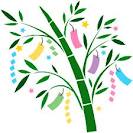 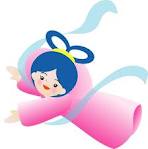 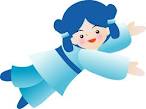 ☆水分管理の大切さ加齢によって、細胞内の水分量が低下してきます。また、口の渇きを感じにくくなり、飲水量が不足し、容易に脱水となってしまいます。これからの時期、発汗量が多くなり、水分やミネラルの補給が不十分であると、熱中症が起こりやすくなります！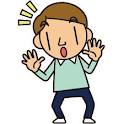 ☆水分補給のポイント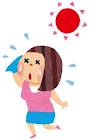 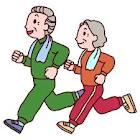 